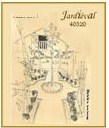 COMPTE RENDU DE L’ASSEMBLEE GENERALEMercredi 13 février 2019.26 personnes présentes.Excusées : Mme Sandrine DUFAUM. Gilles LACOSTEM. Gérard ACCOUMEIGTMme Huguette LAPEYREA.G. 2017					       _________- Jocelyne Claverie, présidente de « JARDIEVAL 40320 » ouvre la séance.- Annie Mignon, secrétaire, fait un rappel des différents sujets traités lors de l’A.G du 24 février 2017.Rapport moral – Rapport d’activités	Jocelyne Claverie présente l’ensemble des différentes activités de l’année avec la projection d’un montage audio visuel.	L’année 2018 a surtout été l’année de la préparation aux fêtes des 700 ans de Geaune. Pour cette occasion l’association Jardiéval travaille avec l’association des « Amis de la bastide ».Nombreuses répétitions.Mise au point des saynètes pour le sketch 1900-1920.Transformation d’un tracteur en train par un groupe de bricoleurs, ingénieux, astucieux et adroits.Recherche d’accessoires : - vieux vélos, uniformes de « poilus », vieil appareil photo, paniers pour le marché, chapeaux etc. …De nombreux costumes 1900 et costumes du Moyen-âge seront réalisés par des groupes de dames qui travaillent dans une salle prêtée par la mairie.Fêtes des 700 ans en juin juillet 20181° Journée du moyen-âge le samedi.* Jocelyne a écrit un « conte écologique ».* Huguette met en scène ce conte avec un groupe de fillettes costumées en insectes, papillons, coccinelles, abeilles etc. Le spectacle sera donné dans le cadre du jardin médiéval. Les spectateurs sont habillés en personnes du Moyen-âge. 2° Visite en costumes médiévaux à la maison de retraite…chants, danses…ambiance joyeuse et visite réussie.3° Participation à l’évocation du siècle dernier.Nous entrons en scène les premiers ; tout le monde est costumé, le train roule ; les costumes et maquillages sont parfaits. Tout se déroule dans de bonnes conditions. Tout le monde est heureux et …complètement fatigué !4° Journée du dimanche avec la marche Castelnau, Geaune. Tous les participants sont habillés de costumes médiévaux.	 Mais avant d’en arriver aux fêtes de Geaune, d’autres activités ont eu lieu.Travaux au jardin* Désherbage des allées : les agents communaux utilisent un brûleur pour détruire les mauvaises herbes. Attention ! sur les bordures des carrés, des plantes qui dépassent sont brulées. C’est le cas des santolines ; c’est dommage…* plantations, semis.* taille des fruitiers, de la vigne, des rosiers. Nous demandons toujours l’aide des agents de la mairie pour la taille des plantes difficilement accessibles.* Nous remplaçons toujours les buis malades par des santolines et des fusains.* Nous signalons encore les chutes de pierres.Participation aux fêtes du village* Journée : Vide jardin-vide bouquin, nous avons vendu des plantes : bonne recette.* Nous avons organisé un jeu pour distraire les jeunes visiteurs, nous n’avons eu qu’un seul participant ! (nous gardons le jeu en réserve.)Repas au « chai des Augustins »* En novembre un repas a regroupé un grand nombre d’entre nous au « Chai des Augustins. Rapport financier par Bernard Prignon	Monsieur le Maire précise que les frais engagés pour les fêtes des 700 ans seront remboursés par la commune.Appel aux votes pour le rapport moral, le rapport d’activités et le rapport financier.	* Les trois rapports sont votés à l’unanimité.Activités prévues pour 2019, et questions diverses.* Un projet de passage par la ville de Geaune pour les pèlerins de Compostelle donne à Jocelyne l’idée de fabriquer un personnage vêtu de coquilles Saint Jacques. Tout est à inventer.* Cette année, il faut faire aboutir :- le projet : sortie de la journée, visite d’un jardin, visite d’un château…- le projet : « repas ».* Travaux dans le jardin.- travaux classiques du jardin au cours des saisons- plessis à refaire ou à réparer.- ardoises à marquer.- plantation de deux arbres : - choix des arbres, ce pourrait être des fruitiers.				         - choix des emplacements (pour apporter de l’ombre sur les bancs.)- activités avec les enfants de l’école maternelle.- remplacement des buis dans les quatre pelouses d’angle : romarins ? aubépines ? * Travaux de bricolage.* Fabrication d’hôtels à insectes. (Celui qui existe déjà est vieux et en mauvais état.)* Fabrication de nichoirs.* Fabrication de panneaux fixes descriptifs sur les différentes vertus des plantes.	A ce propos, une demande est faite à Monsieur le maire, pour obtenir le prêt d’un local où l’on pourrait travailler, à l’abri, sans avoir froid, et où l’on pourrait laisser le matériel.* remettre en état et habiller pour le printemps Augustine (l’épouvantail du jardin médiéval) brûlée accidentellement en février 2019. Le brûleur qui doit débarrasser les allées du jardin des mauvaises herbes a malencontreusement provoqué la destruction par le feu de la tête et des habits d’Augustine. « Geo-cashing »	Il s’agit d’un jeu, genre chasse au trésor, proposé aux visiteurs. Un emplacement sera installé dans le jardin médiéval .Dans son exposé, la présidente Jocelyne Claverie attire l’attention de l’assemblée sur la fatigue qu’elle ressent à l’exercice de sa fonction de présidente. Son souhait est celui de pouvoir transmettre ses fonctions. Pour terminer l’A.G. nous nous retrouvons pour le « pot de l’amitié » préparé par les membres de Jardieval.